        С целью привлечения внимания общественности к проблемам людей пожилого возраста, улучшения качества жизни людей преклонного возраста, повышения социальной активности, принятия дополнительных мер по социальной защите граждан пенсионного возраста администрация  Яльчикского района Чувашской Республики  п о с т а н о в л я е т:       1. Провести на территории Яльчикского района Чувашской Республики:       1.1. Мероприятия, приуроченные к Международному дню пожилых людей.       1.2. С 20 сентября по 20 октября 2019 года в учреждениях, организация и предприятиях всех форм собственности  по согласованию осуществить подготовку и проведение Международного дня пожилых людей, торжественные вечера и благотворительные акции для старшего поколения с приглашением пенсионеров, ветеранов войны и труда.       2. Утвердить:       2.1. План проведения мероприятий    Международного дня пожилых людей в Яльчикском районе Чувашской Республики с 20 сентября по 20 октября 2019 года (приложение №1).       2.2. Состав организационного комитета по подготовке и проведению    Международного дня пожилых людей и распределение обязанностей среди членов оргкомитета (приложение №2).       3. Контроль за исполнением настоящего постановления возложить на первого заместителя главы администрации - начальника отдела образования и молодежной политики администрации Яльчикского района Левого Л.В .       4. Настоящее постановление вступает в силу со дня его подписания и подлежит официальному опубликованию.Глава администрации Яльчикского района                                                                              Н.П. МиллинПланпроведения мероприятий    Международного дня пожилых людей в Яльчикском районе Чувашской Республики   Приложение№ 2                                                                          к постановлению администрации                                                                          Яльчикского района                                                                           от «    » сентября 2019 №СОСТАВорганизационного комитета по подготовке и проведению Международного дня пожилых людей  Распределение обязанностейчленов оргкомитета по подготовке и проведению  Международного дня пожилых людейЧӑваш РеспубликиЕлчӗк районӗЕлчӗк районадминистрацийӗЙЫШӐНУ2019 ҫ. сентябрĕн19 -мӗшӗ №579  Елчӗк ялӗ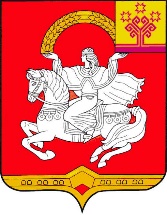 Чувашская  РеспубликаЯльчикский районАдминистрацияЯльчикского районаПОСТАНОВЛЕНИЕ«19» сентября 2019 г. №579  село ЯльчикиО проведении Международногодня пожилых людей в Яльчикском районе 2019 годуПриложение № 1к постановлению администрацииЯльчикского районаЧувашской Республики                                                                                                                                   от               №№ ппНаименование мероприятийНаименование мероприятий Место проведения Дата и время проведенияОтветственные за исполнение (ФИО, должность)122345Раздел IОсновные мероприятия с участием руководителей органов исполнительной власти, органов местного самоуправленияРаздел IОсновные мероприятия с участием руководителей органов исполнительной власти, органов местного самоуправленияРаздел IОсновные мероприятия с участием руководителей органов исполнительной власти, органов местного самоуправленияРаздел IОсновные мероприятия с участием руководителей органов исполнительной власти, органов местного самоуправленияРаздел IОсновные мероприятия с участием руководителей органов исполнительной власти, органов местного самоуправленияРаздел IОсновные мероприятия с участием руководителей органов исполнительной власти, органов местного самоуправления1.1.1.1.Заседание организационного комитета по подготовке и проведению Международного дня пожилых людей   Яльчики, ул. Иванова д..16 малый зал администрации района20.09.201910.00  Председатель  оргкомитета1.2.1.2.Встреча главы администрации Яльчикского района с ветеранами  с. Байберяково01.10.201911.00 Князева З.О.- начальник отдела культуры,  информационного обеспечения и архивного дела администрации районаСмирнова А.Г.- глава Яльчикского сельского поселения1.3.1.3.Участие  главы администрации района в открытии модульных  ФАПовд. П-Буртасыд. Старое Янашево10.0012.00Князева З.О.- начальник отдела культуры,  информационного обеспечения и архивного дела администрации районаГлавы Нвовошимкусккого, Малотаябинского сельских поселений1.4.1.4.Проведение мероприятий, посвященных  Международному Дню пожилых людейУчреждения  образования и культуры С 27 сентября по 3 октябряДиректора  ОУ, МБУК «ЦКС»,  МБУК«ЦБС», заведующие ЦСДК,СДК  Яльчикского района.Главы   сельских поселений  Яльчикского района.Раздел II Общий план мероприятийРаздел II Общий план мероприятийРаздел II Общий план мероприятийРаздел II Общий план мероприятийРаздел II Общий план мероприятийРаздел II Общий план мероприятий2.1Консультативные встречи ведущих специалистов здравоохранения с пенсионерамиКонсультативные встречи ведущих специалистов здравоохранения с пенсионерамиЕженедельноУркова Н.В. –  главный врач БУ « Яльчикская центральная районная больница»  Яльчикского  района2.2  Районный день  ходьбы«Вместе весело шагать»  Районный день  ходьбы«Вместе весело шагать»23сентябряЦентральный   парк Зайцева Л.А.-председатель районного Совета ветеранов Григорьев Р.Н.-директор  МАУ ДО «ДЮСШ им. А. В.Игнатьева     Улап2.3Проведение «Дней открытых дверей» в поликлинике БУ «Яльчикская ЦРБ »Проведение «Дней открытых дверей» в поликлинике БУ «Яльчикская ЦРБ »Поликлиника26.09. 2019 - 01.10.19Капламова Л.И.- заведующая поликлиникой БУ « Яльчикская центральная районная больница»  2.4Проведение классных часов «Международный день пожилых людей» с приглашением ветеранов трудаПроведение классных часов «Международный день пожилых людей» с приглашением ветеранов труда25.09 – 4.10 УчрежденияобразованияДиректора ОУ  Яльчикского районаПредседатели  Совета ветеранов  сельских поселений2.5Встречи с пенсионерами  совместно со специалистами отдела социальной защиты населения и ПФРВстречи с пенсионерами  совместно со специалистами отдела социальной защиты населения и ПФРСентябрь-октябрьПо графику Аникина И.Н.- начальник ОСЗН Яльчикского районаЯковлева З.А.-начальник клиентской  службы  Яльчикского районаЗайцева Л.А. председатель районного Совета ветеранов Яльчикского района2.6Публикация поздравлений в  СМИ в  честь Дня пожилых людей. Публикация поздравлений в  СМИ в  честь Дня пожилых людей. С 26  сентябряРуководители  организаций, учреждений и предприятий   района,Малышкин Н.Ф.-главный редактор  районной газеты « Елчек ен».2.7Встречи с представителями старшего поколения в трудовых коллективах организаций, предприятий и учерждений.  Встречи с представителями старшего поколения в трудовых коллективах организаций, предприятий и учерждений.  30 сентября – 4 октябряВ трудовых коллективахРуководители  организаций, учреждений и предприятий  Яльчикского района2.8Чествование ветеранов здравоохранения Чествование ветеранов здравоохранения БУ «ЯльчикскаяЦРБ» Минздрава Чувашии, актовый зал01.10. 201913-15.00Представителиадминистрации  Яльчикского района, профком и  администрация больницы2.9«Емер иртер, ыр ят юлать»- вечер встреча с ветеранами библиотечного дела«Емер иртер, ыр ят юлать»- вечер встреча с ветеранами библиотечного дела 1 октябряЦентральная библиотека Библиотекари муниципальных библиотек района2.10Проведение  круглых столов «Не стареют душой ветераны» с ветеранами педагогамиПроведение  круглых столов «Не стареют душой ветераны» с ветеранами педагогами1 октябряОбразовательные  учрежденияДиректора ОУ2.11 Изготовление и рассылка открыток ветеранам педагогического труда «Почта добра» Изготовление и рассылка открыток ветеранам педагогического труда «Почта добра»с 29 сентября по 2 октябряОбразовательные  учерждения Директора ОУ2.12Организация и проведение  литературно-музыкальных поздравлений -« С любовью к сединам»- « Ладушки, ладушки- дедушки и бабушки»-« Душой и телом- мы вечно молоды»- « Нам года не беда»  -« Заходите к нам на чай»Организация и проведение  литературно-музыкальных поздравлений -« С любовью к сединам»- « Ладушки, ладушки- дедушки и бабушки»-« Душой и телом- мы вечно молоды»- « Нам года не беда»  -« Заходите к нам на чай» с27 сентябряпо 2 октября Дома культурырайонаЗаведующие   СДКРаздел III  Информационные мероприятияРаздел III  Информационные мероприятияРаздел III  Информационные мероприятияРаздел III  Информационные мероприятияРаздел III  Информационные мероприятияРаздел III  Информационные мероприятия3.1.Освещение проводимых мероприятий, приуроченных к Международному дню пожилых людей, в электронных и печатных СМИОсвещение проводимых мероприятий, приуроченных к Международному дню пожилых людей, в электронных и печатных СМИсентябрь-октябрьпечатные, электронные СМИ на территории районаОтдел культуры, информационного обеспечения и архивного дела администрации района, АУ ЧР «Редакция Яльчикской  районной газеты «Елчек ен» Минкультуры Чувашии3.2 План мероприятий довести до учреждений, организаций и предприятий План мероприятий довести до учреждений, организаций и предприятий 23 сентября Организационный отдел администрации района3.3Представление информации по проведению Международного дня пожилых людей в организационный отдел администрацииПредставление информации по проведению Международного дня пожилых людей в организационный отдел администрации02.10.2019Все предприятия, учреждения и организации районаГлавы сельских поселений, руководители предприятий, учреждений и организаций района Левый Л.В.-первый заместитель главы- начальник отдела образования и молодежной политики администрации района  (председатель)Пекпатрова Т.Б.-управляющий делами- начальник отдела организационной работы администрации района (заместитель председателя) Зайцева Л.А.-председатель районного  Совета ветеранов войны, труда, вооруженных Сил и правоохранительных органов (заместитель председателя), ( по согласованию) Князева З.О.-начальник отдела культуры,  информационного обеспечения и архивного дела администрации района (секретарь)Члены:Члены:Члены: Алексеев А.К.-начальник отдела МВД РФ  по  Яльчикскому  району (по согласованию) Аникина И.Н.-начальник  ОСЗН   Яльчикского района КУ «Центр предоставления мер социальной поддержки» Министерства труда и социальной защиты Чувашской Республики( по согласованию) Григорьев Р.Н.-директор  МАУ ДОР «ДЮСШ им. А.В. Игнатьева Улап»Демьянова М.В- директор «Централизованной клубной системы»  Яльчикского района Малышкин Н.Ф.  - главный  редактор  районной газеты « Елчек ен» (по согласованию) Никифорова Е.И. -директор информационно-методического центра отдела образования и молодежной политики администрации района  (по согласованию)   Сайкина С.Н.-директор «Централизованной библиотечной системы»  Яльчикского  района Уркова Н.В.-главный врач БУ « Яльчикская ЦРБ   Министерства здравоохранения  Чувашской Республики» (по согласованию) Яковлева З.А.-зам. начальника  УПФР – руководитель клиентской службы в   Яльчикском  районе (по согласованию)  Левый Л.В.-первый заместитель главы- начальник отдела образования и молодежной политики администрации района  (председатель оргкомитета) -  общее руководство Пекпатрова Т.Б.- управляющий делами- начальник отдела организационной работы администрации района  (заместитель председателя)  - доведение плана мероприятий до учреждений, организаций и предприятий, организация явки представителей трудовых коллективов на праздничные мероприятия Зайцева Л.А.-председатель районного Совета ветеранов войны и труда (заместитель председателя), (по согласованию) – организация участия ветеранов войны и труда в мероприятиях, сбор пенсионеров Князева З.О.-начальник отдела культуры,  информационного обеспечения и архивного дела администрации района ( секретарь) -   обеспечение культурной программы учреждений района,   оформление и заполнение баннера на сайте, вопросы  участия официальных лиц,  подготовка сценария, сбор, обобщение информаций о проведение мероприятий и представление до соответствующих инстанций Члены Алексеев А.К.-начальник отдела МВД РФ  по  Яльчикскому  району (по согласованию) – обеспечение охраны общественного порядка в местах  проведения массовых мероприятий Аникина И.Н.-начальник ОСЗН  Яльчикского района КУ «Центр предоставления мер социальной поддержки» Минтруда ЧР (по согласованию) –   участие на встречах с ветеранами   в  праздничных мероприятиях Григорьев Р.Н.-директор  МАУ ДО «ДЮСШ им. А. В.Игнатьева     Улап– организация физкультурно-спортивных  мероприятий  Демьянова М.В.-директор «Централизованной клубной системы»  Яльчикского района - организация мероприятий в клубных учреждениях района, разработка сценариев и его постановка, озвучивание. Малышкин Н.Ф.  - главный редактор районной газеты « Елчек ен» (по согласованию) – освещение хода подготовки и проведения   мероприятий Никифорова Е.И.- директор информационно- методического центра отдела образования и молодежной политики администрации района ( по согласованию)  - обеспечение участия коллективов образовательных учреждений  в мероприятиях, организация встреч с ветеранами в учебных и дошкольных учреждениях Сайкина С.Н.-директор «Централизованной библиотечной системы»  Яльчикского района - организация мероприятий в библиотеках района Уркова Н.В.-главный врач БУ « Яльчикская ЦРБ  » - организация участия трудового коллектива в мероприятиях,  дежурства скорой помощи  Яковлева З.А-зам.начальника УПФР- руководитель клиентской службы    в   Яльчикском  районе (по согласованию) - участие на встречах с ветеранами   в  праздничных мероприятиях  Главы сельских поселений- организация работ по благоустройству территории  поселений, проведение праздничных и культурно-спортивных мероприятий , предоставление информаций в организационный отдел администрацииРуководители предприятий, учерждений и организаций- организация праздников и привлечение ветеранов труда к участию в   мероприятиях, предоставление информаций в организационный отдел администрации